國立彰化師範大學　運動學系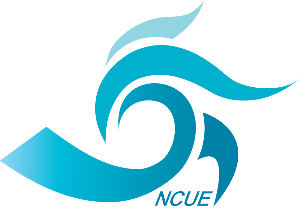 111學年度大學申請入學【競技運動組】個人資料表國立彰化師範大學　運動學系111學年度大學申請入學【競技運動組】基本資料考生姓名【請張貼2吋證件照電子檔】基本資料出生日期【請張貼2吋證件照電子檔】基本資料性別【請張貼2吋證件照電子檔】基本資料行動電話【請張貼2吋證件照電子檔】基本資料連絡電話【請張貼2吋證件照電子檔】基本資料e-mail【請張貼2吋證件照電子檔】基本資料通訊地址【請張貼2吋證件照電子檔】基本資料高中就讀校名【請張貼2吋證件照電子檔】基本資料高中就讀科系【請張貼2吋證件照電子檔】高中階段運動成績列表賽事名稱賽事名稱名次高中階段運動成績列表高中階段運動成績列表高中階段運動成績列表高中階段運動成績列表高中階段運動成績列表高中階段運動成績列表高中階段運動成績列表高中階段運動成績列表高中階段運動成績列表高中階段運動成績列表高中階段運動成績列表(表格不足請自行延伸)(表格不足請自行延伸)是否曾經有受傷的經驗?